Colegio Santa María de Maipú                                                             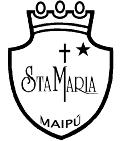 Departamento de Lenguaje. GUIA AUTOAPRENDIZAJE 3 LENGUA Y LITERATURA I ° MEDIOSNombre: __________________________________Iº Medio ___Fecha:  26- Marzo -2020Todo lo visto en las dos guías anteriores, corresponden a los elementos esenciales del género narrativo. Estos Son aquellos aspectos que pueden distinguirse en una obra narrativa, los cuales son: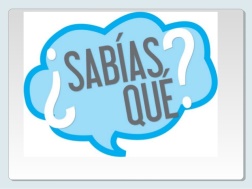 Narrador- Personajes- Ambiente, Lugar, Tiempo- Acontecimientos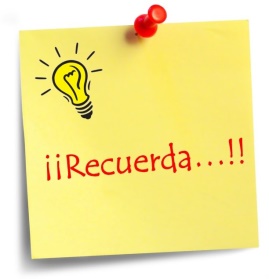 1) Narrador: Es el que entrega la historia imaginaria y sirve de intermediario entre los hechos y el lector. a) Narrador personaje : habla en primera persona como un personaje que participa de la historia narrada.Ejemplo: “ Ha venido Angélica esta tarde y he vuelto a perder tontamente más de media hora de estar con ella...”b) Narrador testigo: Habla en tercera persona, como alguien que observa los hechos sin participar en ellos.Ejemplo: “...el chico llegaba a sentarse en la acera...”También se puede clasificar el  narrador según su grado de conocimiento de los hechos.a) Narrador objetivo: Se limita a contar lo que cualquiera puede ver de un acontecimiento, es decir, narra lo que ve.Ejemplo: “Andaban dos hombres por un lugar extraviado y se encontraron por casualidad un asno. Empezaron a disputar sobre cuál de ellos se quedaría con él, pero entre tanto, el asno escapó”.b) Narrador omnisciente: Es un narrador que “todo lo sabe”, que no sólo cuenta los hechos, sino los sentimientos íntimos o las intenciones secretas de los personajes.Ejemplo: “Por qué iba a tener miedo. Le daba, sí, una especie de vergüenza la idea de trepar a ellos, cansados como estaban...”2) Personajes: Son los seres que pueblan el mundo narrado. Realizan o participan en los hechos imaginarios. No es obligatorio que sean personas. Pueden ser animales, cosas o seres inexistentes.De acuerdo a su importancia en los hechos narrados, los personajes se clasifican en:a) Personajes principales: Son los de mayor influencia en el desarrollo de la historia; aparecen desde el comienzo hasta el desenlace o final. b) Personaje secundarios: Su actuación está limitada por el personaje principal; suelen aparecer y desaparecer raramente figuran a lo largo de toda la historia.3) Ambiente: Es el lugar físico y las condiciones en que ocurren los hechos narrados; es decir, el medio geográfico, social y cultural.Para complementar la información, revisa los siguientes links:https://www.youtube.com/watch?v=Et5ZPN0X-wshttps://www.youtube.com/watch?v=6fsFz5ensUsACTIVIDADLea el siguiente texto y responda las preguntas que están a continuación, recuerde que si tiene dudas, puede escribirme al siguiente correo electrónico: lenguaje.iem.smm@gmail.comCuento anónimo: El espejo chinoUn campesino chino se fue a la ciudad para vender la cosecha de arroz y su mujer le pidió que no se olvidase de traerle un peine.Después de vender su arroz en la ciudad, el campesino se reunió con unos compañeros, y bebieron y lo celebraron largamente. Después, un poco confuso, en el momento de regresar, se acordó de que su mujer le había pedido algo, pero ¿qué era? No lo podía recordar. Entonces compró en una tienda para mujeres lo primero que le llamó la atención: un espejo. Y regresó al pueblo.Entregó el regalo a su mujer y se marchó a trabajar sus campos. La mujer se miró en el espejo y comenzó a llorar desconsoladamente. La madre le preguntó la razón de aquellas lágrimas.La mujer le dio el espejo y le dijo:-Mi marido ha traído a otra mujer, joven y hermosa.La madre cogió el espejo, lo miró y le dijo a su hija:-No tienes de qué preocuparte, es una vieja.…Desarrollo¿Cuál es el conflicto de la historia?¿Quién es el personaje principal de la historia?¿Quiénes son los personajes secundarios de la historia?¿Qué tipo de narrador encontramos? Utilice una marca textual para ejemplificar su respuesta¿Cuál  (es) es el o (los) lugares (os) que aparecen en la historia?¿Cuál cree ud que es la enseñanza del cuento?ObjetivosOA 1 Leer habitualmente para aprender y recrearse, y seleccionar textos de acuerdo con sus preferencias y propósitos. OA 3  Analizar e interpretar novelas y cuentos en clases: analizando los elementos centrales (personajes, tema, ambiente)OA 8 Formular una interpretación de los textos literarios leídos o vistos, que sea coherente con su análisis.El conflicto de la historia se presenta cuando el hombre el olvida el encargo que le pide su mujer.La mujerUn campesino, los compañeros, la  madreEl tipo de narrador presente es el omnisciente (sabe todo lo que le sucede a los personajes, y utiliza la tercera persona gramatical (él-ella) ejemplo: “Un campesino chino (él) se fue a la ciudad para vender la cosecha de arroz y su mujer (ella) le pidió que no se olvidase de traerle un peine”.Campo, ciudad, bar o cantinaDebemos aprender a conocernos, saber y reconocer lo valiosos que podemos ser.